Total number of marks: 14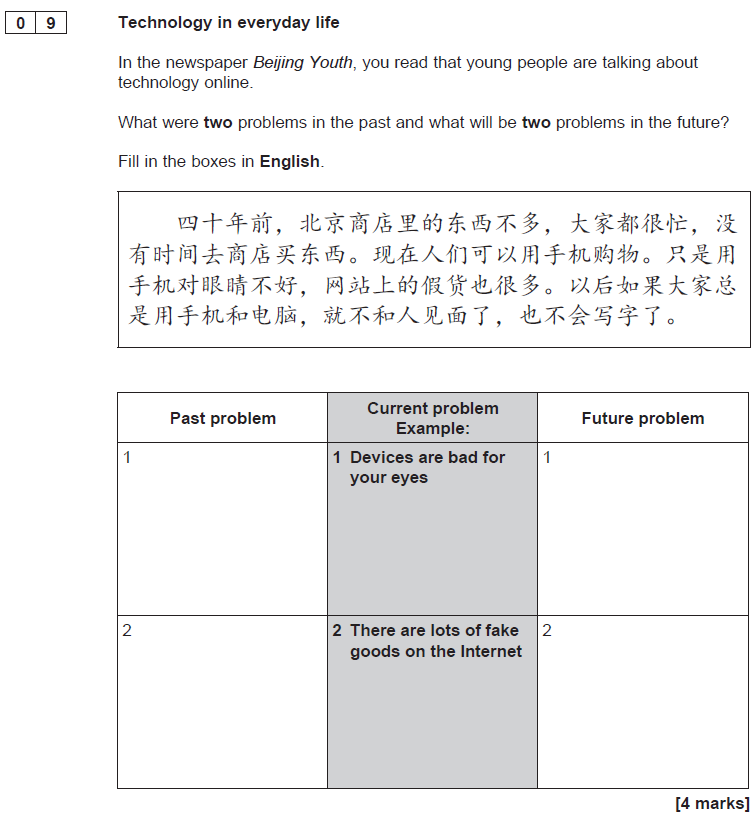 [1 mark]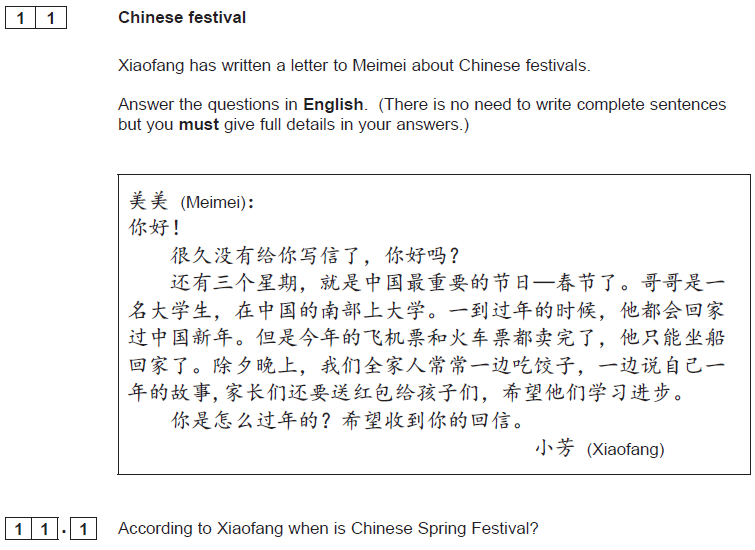 [1 mark]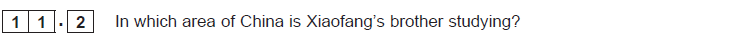 [1 mark]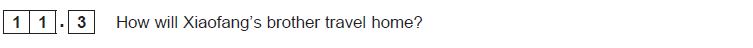 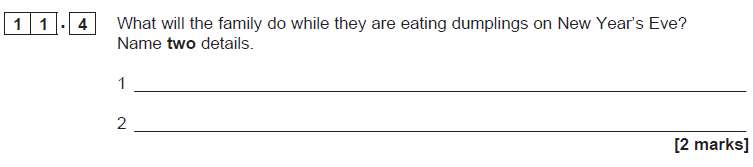 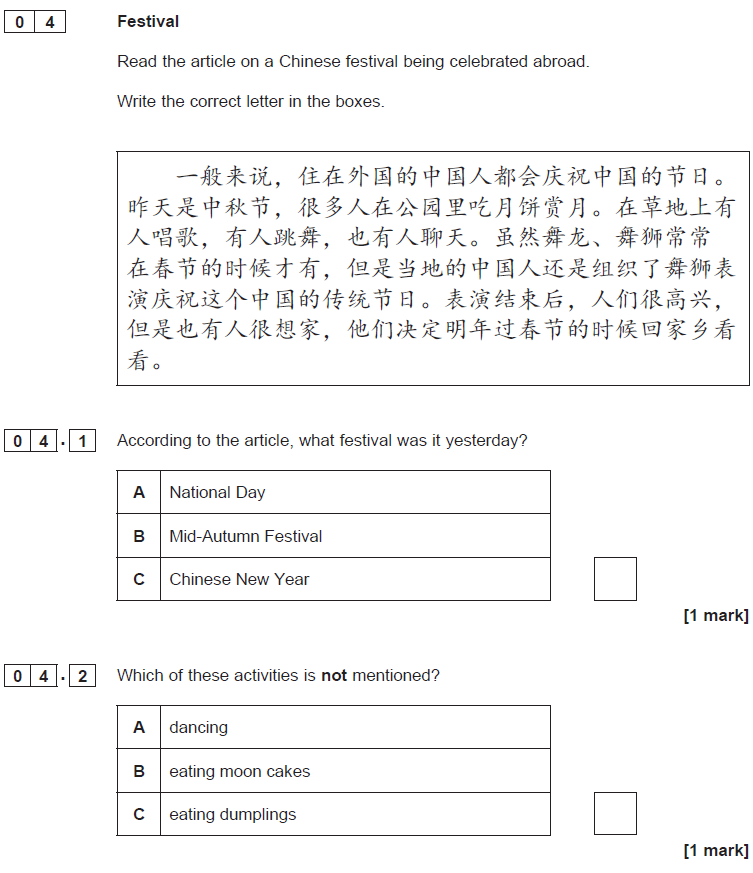 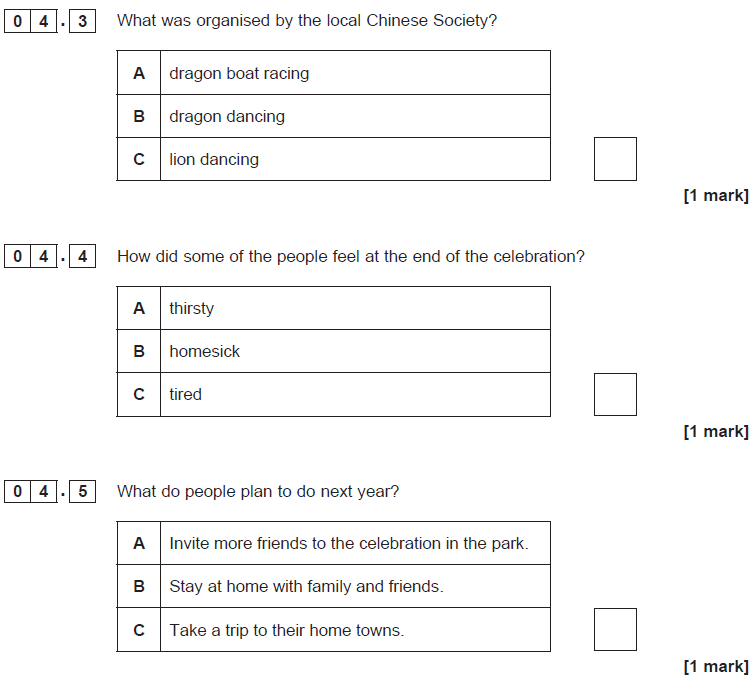 GCSECHINESE (MANDARIN)Reading Higher Tier Theme 1 - Identity and culture